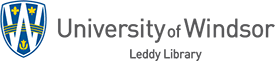 Business DirectoriesThere are a variety of directories which can be used to compile lists of companies or contact names and information. Some of these resources are freely available on the web. Others are Leddy Library subscriptions and so, if you are off-campus, you will have to sign on with your University of Windsor ID and email password. If you do not find what you are looking for, please contact Katharine Ball at (519) 253-3000, ext. 3852North AmericaMergent Intellect http://led.uwindsor.ca/mergent-intellectIncludes U.S., Canadian, and international companies; allows you to create lists of companies by location, industry, and size; there is contact information for executives; also has a North American residential database; a variety of report and download options are available. ThomasNet  http://www.thomasnet.comAn excellent database for suppliers of industrial products and services in the United States and Canada; can limit by location, company type, certifications, ownership, and product detail.Thomson Onehttp://ledproxy2.uwindsor.ca//login/thomsononeBiographical information for officers and directors of companies, worldwide. Under the Screening and Analysis tab, select Individuals, then Officers & Directors. Also under Screening and Analysis, you can produce lists of companies by geography and industry; must use Internet ExplorerCanadaFinancial Post Infomarthttp://led.uwindsor.ca/infomartClick on "Lead List Generator" (bottom of left banner). You can then search either: 1. Financial Post Corporate Surveys which has address/contact information for all publicly traded Canadian companies and also some private companies. You can create lists based on location, industry, etc., or 2. Financial Post Directory of Directors which has information on 28,000 directors and executives of Canadian companies. You can create lists based on criteria such as position, gender, education, location, and company type. Files can be saved into Excel.Frasers Directoryhttp://www.frasers.comInformation on Canadian industrial wholesalers, manufacturers, and distributors, and their products and services; also has international companies that supply to the Canadian marketplace; can search by keyword and refine by criteria such as location, brand, and company type.Industry Canada: Canadian Company Capabilitieshttp://tinyurl.com/Canadian-Company-Capabilities
Compile lists of companies by location, industry, sales, and other criteriaWindsor And Essex CountyBuy WindsorEssex http://www.buywindsoressex.comSearch for Windsor and Essex County manufacturers by keyword or sector; narrow your search by industry, certifications, capabilities, etc. Company lists can be saved, printed, or emailed.Windsor City Directory  (call number: FC3099.W55 V37) and Vernon's Leamington, Amherstburg, Belle River, Essex, Harrow, Kingsville, and Wheatley  (call number; FC3099.L436 A35)These are print directories that can be found in the Leddy Library Serials Collection, on the 3rd floor of the west building. Companies are listed alphabetically, by industry (SIC codes), and by telephone number. The Library has the Windsor City Directory back to the early 20th century, so it is especially useful when doing historical research.